DPS- wniosek o świadczenia realizowane poza ośrodkiem 							………………………………………………, …………………………………..									(Город и дата)ПЕРСОНАЛЬНЫЕ ДАННЫЕ РОДИТЕЛЯ				ПЕРСОНАЛЬНЫЕ ДАННЫЕ МАЛОЛЕТНЕГОИМЯ И ФАМИЛИЯ:………………………………………………………………………………………………………	ИМЯ И ФАМИЛИЯ:………………………………………………………………………………………………………№ В СИСТЕМЕ: 			№ В СИСТЕМЕ: 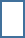 ДАТА РОЖДЕНИЯ:       		ДАТА РОЖДЕНИЯ:      	              ДЕНЬ      МЕСЯЦ                ГОД  				             ДЕНЬ         МЕСЯЦ                  ГОДДАННЫЕ ДЛЯ КОНТАКТА:АКТУАЛЬНОЕ МЕСТОЖИТЕЛЬСТВА/ЦЕНТР			НОВЫЙ АДРЕС ПРОЖИВАНИЯ, ЕСЛИ ОТЛИЧАЕТСЯ ОТ НАСТОЯЩЕГО…………………………………………………………………………………………..	……………………………………………………………………………………………………………УЛИЦА, № ДОМА/№ КВАРТИРЫ				УЛИЦА, № ДОМА/№ КВАРТИРЫ  ………………………………………………………………	  ……………………………………………………………………………….ПОЧТОВЫЙ ИНДЕКС		ГОРОД		                           ПОЧТОВЫЙ ИНДЕКС		            ГОРОД⁺ ⁻   		№ ТЕЛЕФОНА	 /НЕОБЯЗАТЕЛЬНО/										ЗАЯВЛЕНИЕО ПРЕДОСТАВЛЕНИИ ДЕНЕЖНОЙ ПОМОЩИ ДЛЯ ВОЗМЕЩЕНИЯ СОБСТВЕННЫХ РАСХОДОВ, 
СВЯЗАННЫХ С ПРЕБЫВАНИЕМ НА ТЕРРИТОРИИ РЕСПУБЛИКИ ПОЛЬШИ В СВЯЗИ С:ЗАЩИТОЙ И ПОДДЕРЖАНИЕМ СЕМЕЙНЫХ ОТНОШЕНИЙОРГАНИЗАЦИОННЫМИ РАСХОДАМИДЛЯ ОБОСНОВАНИЯ НАСТОЯЩЕГО ЗАЯВЛЕНИЯ СООБЩАЮ, ЧТО: …………..……………………………………………………………………………………………..……………………………………………………………………………………………………………………………………………………………………………………………………………………….……………………………………………………………………………………………………………………………………………………………………………………………………………………….Я заявляю, что мне разъяснена обязанность сообщать органу, в производстве которого находится моё дело, о каждом изменении своего почтового адреса, а также мне предоставлена информация  о том,  что в случае несоблюдения данной обязанности отправленная по ранее указанному адресу корреспонденция будет считаться врученной надлежащим образом.……………………………………………………………			……………………………………………………………ДАТА					ПОДПИСЬ РОДИТЕЛЯПЕРЕВОД:………………………………………………………………………………………………………………………………………………………………………………………………………...……………………………………………………………………………………………………………………………………………………………………………………………………………………….ЗАКЛЮЧЕНИЕ СОТРУДНИКА: ………………………..……………………………………………………………………………………………………………………………………………….……………………………………………………………………………………………………………………………………………………………………………………………………………………………………………………………………………………………………………………………………………………………………………………………………………………………………………………		……………….			………………………ДАТА			ПОДПИСЬВ СЛУЧАЕ НЕСЧАСТНОГО СЛУЧАЯ, ПОЖАЛУЙСТА, СООБЩИТЕ:………………………………………………………………………………..   ⁺ ⁻   	ИМЯ И ФАМИЛИЯ				НОМЕР ТЕЛЕФОНАЯ заявляю, что имею право передавать вышеуказанные данные и что субъект данных получил от меня информацию о принципах обработки данных Управлением по Делам Иностранцев.							……………….		                    	………………………  		 ДАТА			ПОДПИСЬ РОДИТЕЛЯ